от 7 сентября 2022 года									       № 344-рО внесении изменений в распоряжение администрации городского округа город Шахунья Нижегородской области от 21.03.2022 № 90-р «Об утверждении Порядка предоставления субсидии на возмещение затрат в связи с оказанием услуг по перевозке пассажиров общественным транспортом на муниципальных маршрутах»В связи с увеличением количества статей затрат, на возмещение которых предоставляется субсидия на возмещение затрат в связи с оказанием услуг по перевозке пассажиров общественным транспортом на муниципальных маршрутах, в распоряжение администрации городского округа город Шахунья Нижегородской области от 21.03.2022 № 99-р «Об утверждении Порядка предоставления субсидии на возмещение затрат в связи с оказанием услуг по перевозке пассажиров общественным транспортом на муниципальных маршрутах» внести изменения:1. Изложить пункт 2.2.2. в следующей редакции: «2.2.2. Информация о задолженности о налогах, ГСМ и выплате заработной платы на отчетную дату.».2. Изложить пункт 3.1. в следующей редакции: «3.1. Получатели субсидии в срок, на который запланировано достижение показателя результативности (приложение № 2 к Порядку),  предоставляют в Управление промышленности, транспорта, связи, жилищно-коммунального хозяйства, энергетики и архитектурной деятельности администрации городского округа город Шахунья Нижегородской области отчет о целевом использовании субсидии, достижении целей, результатов.Получатель субсидии предоставляет следующие документы:- копии платежных поручений по выплате заработной платы, оплате налогов и ГСМ  за соответствующий период 2022 года.».3. Начальнику общего отдела администрации городского округа город Шахунья Нижегородской области обеспечить размещение настоящего распоряжения на официальном сайте администрации городского округа город Шахунья Нижегородской области.4. Настоящее распоряжение вступает в силу с момента опубликования на официальном сайте администрации городского округа город Шахунья Нижегородской области.5. Контроль за исполнением настоящего распоряжения возложить на начальника Управления промышленности, транспорта, связи, жилищно-коммунального хозяйства, энергетики и архитектурной деятельности администрации городского округа город Шахунья Нижегородской области Гореву Н.А.Глава местного самоуправлениягородского округа город Шахунья						          Р.В.Кошелев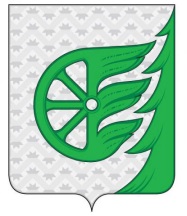 Администрация городского округа город ШахуньяНижегородской областиР А С П О Р Я Ж Е Н И Е